СодержаниеВВЕДЕНИЕ	 2ПАСПОРТ СХЕМЫ	 3ОБЩИЕ СВЕДЕНИЯ	 6Общие сведения об Кабаньевском сельском поселении Калачинского района Омской области	 6Общая характеристика систем водоснабжения и водоотведения	 6СУЩЕСТВУЮЩЕЕ ПОЛОЖЕНИЕ В СФЕРЕ ВОДОСНАБЖЕНИЯ	 9Технико-экономическое состояние централизованных систем водоснабжения сельского поселения	 9Направления развития централизованных систем водоснабжения	 11Различные сценарии развития централизованных систем водоснабжения в зависимости от различных сценариев развития поселений	 12Баланс водоснабжения и потребления горячей, питьевой и технической воды	 12Предложения	по строительству, реконструкции и модернизации объектов централизованных систем водоснабжения	 25Мероприятия по строительству инженерной инфраструктуры водоснабжения	 25СУЩЕСТВУЮЩЕЕ ПОЛОЖЕНИЕ В СФЕРЕ ВОДООТВЕДЕНИЯ	 28Анализ структуры системы водоотведения	 28Анализ существующих проблем	 28ЭКОЛОГИЧЕСКИЕ АСПЕКТЫ МЕРОПРИЯТИЙ ПО СТРОИТЕЛЬСТВУ,РЕКОНСТРУКЦИИ И МОДЕРНИЗАЦИИ ОБЪЕКТОВ ЦЕНТРАЛИЗОВАННЫХ СИСТЕМ ВОДОСНАБЖЕНИЯ И ВОДООТВЕДЕНИЯ	 29ОЦЕНКА ОБЪЕМОВ КАПИТАЛЬНЫХ ВЛОЖЕНИЙ В СТРОИТЕЛЬСТВО, РЕКОНСТРУКЦИЮ И МОДЕРНИЗАЦИЮ ОБЪЕКТОВ ЦЕНТРАЛИЗОВАННЫХ СИСТЕМ ВОДОСНАБЖЕНИЯ И ВОДООТВЕДЕНИЯ	…….. 34Финансовые потребности для реализации программы	 34Ожидаемые результаты при реализации мероприятий программы	 35Сводная потребность в инвестициях на реализацию мероприятий программы	 35ЦЕЛЕВЫЕ ПОКАЗАТЕЛИ РАЗВИТИЯ ЦЕНТРАЛИЗОВАННЫХ СИСТЕМ ВОДОСНАБЖЕНИЯ И ВОДООТВЕДЕНИЯ	 36Структура расчета тарифов себестоимости водоснабжения и водоотведения		37Предварительный расчет тарифов на подключение к системам водоснабженияи водоотведения	 38ПЕРЕЧЕНЬ ВЫЯВЛЕННЫХ БЕСХОЗНЫХ ОБЪЕКТОВ ЦЕНТРАЛИЗОВАННЫХ СИСТЕМ ВОДОСНАБЖЕНИЯ И ВОДООТВЕДЕНИЯ И ПЕРЕЧЕНЬ ОРГАНИЗАЦИЙ, УПОЛНОМОЧЕННЫХ НА ИХ ЭКСПЛУАТАЦИЮ	 40Приложение 1 (Схема водоснабжения и водоотведения)	 41ВВЕДЕНИЕСхема водоснабжения  на период до 2030 года Кабаньевского сельского поселения Калачинского района Омской области разработана на основании следующих документов:технического задания, утвержденного Постановлением Главы администрации Кабаньевского сельского поселения Калачинского района Омской области;плана Кабаньевского сельского поселения Омской области;федерального закона от 07.12.2011 N416-03 «О водоснабжении и водоотведении»;постановления Правительства Российской Федерации от 5 сентября 2013 г. N 782 «О схемах водоснабжения и водоотведения»;Водного кодекса Российской Федерации.Схема включает первоочередные мероприятия по созданию и развитию централизованных систем водоснабжения, повышению надежности функционирования этих систем и обеспечивающие комфортные и безопасные условия для проживания людей в Кабаньевском сельском поселении Калачинского района Омской области.Мероприятия охватывают следующие объекты системы коммунальной инфраструктуры:в системе водоснабжения - водозаборы (поверхностные), станции водоподготовки, насосные станции, магистральные сети водопровода;В условиях недостатка собственных средств на проведение работ по модернизации существующих сетей и сооружений, строительству новых объектов систем водоснабжения, затраты на реализацию мероприятий схемы планируется финансировать за счет денежных средств потребителей путем установления тарифов на подключение к системам водоснабжения.Кроме этого, схема предусматривает повышение качества предоставления коммунальных услуг для населения и создания условий для привлечения средств из внебюджетных источников для модернизации объектов коммунальной инфраструктуры.Схема водоснабжения сельского поселения включает в себя следующие разделы:а)	технико-экономическое состояние централизованных систем водоснабжения поселения;б)	направления развития централизованных систем водоснабжения;в)	баланс водоснабжения и потребления горячей, питьевой, технической воды;г)	предложения по строительству, реконструкции и модернизации объектов централизованных систем водоснабжения;д)	экологические аспекты мероприятий по строительству, реконструкции и модернизации объектов централизованных систем водоснабжения;е)	оценка объемов капитальных вложений в строительство, реконструкцию и модернизацию объектов централизованных систем водоснабжения;ж)	целевые показатели развития централизованных систем водоснабжения;з)	перечень выявленных бесхозяйных объектов централизованных систем водоснабжения (в случае их выявления) и перечень организаций, уполномоченных на их эксплуатацию.Приложение 1: Схема водоснабжения (4 листа).1. ПАСПОРТ СХЕМЫНаименованиеСхема водоснабжения Кабаньевского сельского поселения Калачинского района Омской области на 2019 - 2030 годы.Инициатор проекта (муниципальный заказчик)Администрации Калачинского муниципального района Омской области. Местонахождение проектаРоссия, Омская область, Калачинский муниципальный район район, Кабаньевское сельское поселение.Нормативно-правовая база для разработки схемыпостановления Правительства Российской Федерации от 5 сентября 2013 г. N 782 «О схемах водоснабжения и водоотведения»;федеральный закон от 30 декабря 2004 года № 210-ФЗ «Об основах регулирования тарифов организаций коммунального комплекса»;Водный кодекс Российской Федерации;СП 31.13330.2012 «Водоснабжение. Наружные сети и сооружения». Актуализированная редакция СНИП 2.04.02-84* Приказ Министерства регионального развития Российской Федерации от 29 декабря 2011 года № 635/14;СП 32.13330.2012 «Канализация. Наружные сети и сооружения». Актуализированная редакция СНИП 2.04.03-85* Приказ Министерства регионального развития Российской Федерации № 635/11 СП (Свод правил) от 29 декабря 2011 года № 13330 2012;СНиП 2.04.01-85* «Внутренний водопровод и канализация зданий» (Официальное издание), М.: ГУЛ ЦПП, 2003. Дата редакции: 01.01.2003;Приказ Министерства регионального развития Российской Федерации от 6 мая 2011 года № 204 «О разработке программ комплексного развития систем коммунальной инфраструктуры муниципальных образований».Цели схемы:обеспечение развития систем централизованного водоснабжения  для существующего и нового строительства жилищного комплекса, а также объектов социально-культурного и рекреационного назначения в период до 2030 года;увеличение объемов производства коммунальной продукции (оказание услуг) по водоснабжению при повышении качества и сохранении приемлемости действующей ценовой политики;улучшение работы систем водоснабжения;повышение качества питьевой воды, поступающей к потребителям;снижение вредного воздействия на окружающую среду.Способ достижения цели:реконструкция существующих водозаборных узлов;строительство новых водозаборный узлов с установками водоподготовки;возможность качественного снабжения водой населения и юридических лиц Кабаньевского сельского поселения;модернизация объектов инженерной инфраструктуры путем внедрения ресурсо и энергосберегающих технологий;установка приборов учета;обеспечение подключения вновь строящихся (реконструируемых) объектов недвижимости к системам водоснабжения и с гарантированным объемом заявленных мощностей в конкретной точке на существующем трубопроводе необходимого диаметра.Сроки и этапы реализации схемыСхема будет реализована в период с 2021 по 2030 годы. В проекте выделяются 2 этапа, на каждом из которых планируется реконструкция и строительство новых производственных мощностей коммунальной инфраструктуры:Первый этап строительства - 2021-2025 годы:реконструкция существующих водозаборный узлов;строительство узла водоподготовки на существующих водозаборах;строительство магистральных водоводов для обеспечения водой вновь застроенной территорий;Второй этап строительства- 2025-2030 годы:реконструкция существующих водозаборный узлов;бурение скважин;строительство станции водоподготовки на существующих водозаборах;строительство магистральных сетей для планируемой на расчетный срок застройки;Финансовые ресурсы, необходимые для реализации схемыФинансирование мероприятий планируется проводить за счет получаемой прибыли муниципального предприятия коммунального хозяйства от продажи воды и оказания услуг по приему сточных вод, в части установления надбавки к ценам (тарифам) для потребителей, платы за подключение к инженерным системам водоснабжения, а также и за счет средств бюджетных и внебюджетных источников.Ожидаемые результаты от реализации мероприятий схемыСоздание современной коммунальной инфраструктуры сельских населенных пунктов.Повышение качества предоставления коммунальных услуг.Снижение уровня износа объектов водоснабжения.Улучшение экологической ситуации на территории Кабаньевского сельского поселения.Создание благоприятных условий для привлечения средств внебюджетных источников (в том числе средств частных инвесторов, кредитных средств и личных средств граждан) с целью финансирования проектов модернизации и строительства объектов водоснабжения.Обеспечение сетями водоснабжения земельных участков, определенных для вновь строящегося жилищного фонда и объектов производственного, рекреационного и социально-культурного назначения.Увеличение мощности систем водоснабжения.Контроль исполнения инвестиционной программыОперативный контроль осуществляет Глава Калачинского муниципального района Омской области.2.ОБЩИЕ ПОЛОЖЕНИЯ2.1 Общие сведения о Кабанъевском сельском поселении Калачинского района Омской областиКабаньевское сельское поселение входит в состав Калачинского муниципального района Омской области, располагается в его восточной части. Данные о площади территории Ка- баньевского сельского поселения не предоставлены. Поселение граничит с Новосибирской областью, Ивановским сельским поселением Калачинского района Омской области, Лагушин- ским сельским поселением Калачинского района.Границы поселения зафиксированы в Законе Омской области от 30.07.2004 года №548- ОЗ «О границах и статусе муниципальных образований Омской области».В настоящее время на территории поселения располагаются 2 населенных пункта, численность населения на 2021 г. составила 824 человека, данные о плотности населения не предоставлены.Значительную часть земельных ресурсов составляет сельскохозяйственные угодья.2.2 Общая характеристика систем водоснабжения и водоотведенияИсточником централизованного водоснабжения Кабаньевского сельского поселения являются подземные воды хозяйственно-бытового назначения из водоносных песковПодземные воды (грунтовые, межпластовые) формируются в водоносных горизонтах при фильтрации атмосферных осадков через почву и горные породы. Атмосферные осадки, накапливающиеся на водонепроницаемом пласте (первом, втором и т.д.), образуют водоносный горизонт. Водоносные горизонты могут иметь естественные выходы подземных вод, называемые ключами (родниками). Вода водоносных горизонтов, расположенных между двумя водоупорными пластами (ложем и кровлей), называется межпластовой. Напорные межпластовые воды, залегающие, как правило, на значительной глубине (50 м и более), называются артезианскими.Пресные подземные воды сконцентрированы главным образом в верхней части земной коры, в зоне активного водообмена, на глубинах до 600 м, редко глубже. Ниже, в зоне замедленного подземного стока, располагаются воды повышенной минерализации гидрокарбонатно-кальциевые, хлоридно-сульфатные и др.Качество грунтовых вод определяется санитарным состоянием вышележащего фильтрующего слоя почвы. При химическом и биологическом загрязнении почвы и поверхностном расположении водоносного горизонта санитарная безопасность грунтовых вод значительно снижается. Из-за ограниченности дебита и ненадежности в санитарном отношении грунтовые воды используются преимущественно для сельского водоснабжения и редко как источник централизованного водоснабжения городов.Межпластовые воды благодаря защищенности водоносных горизонтов по качеству воды в большинстве случаев соответствуют требованиям ГОСТ и могут использоваться для хозяйственно-питьевых целей без предварительной обработки. Межпластовые воды обычно обладают хорошими органолептическими свойствами, в них почти полностью отсутствуют микроорганизмы. Нарушение водоупорных перекрытий межпластовых водоносных горизонтов может приводить к их загрязнению, в этих случаях необходима предварительная обработка воды — очистка и обеззараживание.Павлодарская свита представлена темно-серыми, черными и пестро цветными гидрослюдистыми и монтмориллонит-гидрослюдистыми глинами, нередко с мергелистыми стяжениями, лигнитизированным растительным детритом и обломками раковин остракод, кристаллами гипса и железисто-кремнистыми бобовинами. Глины восковидные, комковатые, часто имеют ,,обломочную” текстуру (окатанные обломки глины гравийной размерности сцементированы таким же глинистым материалом).В основании свиты встречаются кварцевые алевриты и пески, иногда с гравием и галькой. Павлодарская свита несогласно с размывом залегает на светлинской, бещеульской и аб- росимовской свитах и несогласно перекрывается четвертичными отложениями. Мощность свиты около 18 м.Абросимовская свита представлена неравномерно чередующимися глинами, алевритами и песками с редкими прослоями бурых углей. Глины алевритистые плотные, участками иловатые, местами неясногоризонтальнослоистые. Алевриты от глинистых до песчанистых, горизонтально-, реже косо- и линзовиднослоистые, слабо слюдистые. Пески, играющие подчиненную роль и более, приуроченные к нижней части разреза, от тонко- до мелкозернистых, участками глинистые, полевошпатово-кварцевые. Угли бурые древесно-листовые и листовые, аттритовые, обычно с минеральной примесью.Источник водоснабжения и водозаборные сооружения водопровода не защищены от загрязнения путем организации зоны санитарной охраны (ЗСО) в соответствии с порядком проектирования и эксплуатации ЗСО источников водоснабжения и водопроводов, утвержденным Министерством здравоохранения.Централизованное горячее водоснабжение в населенных пунктах сельского поселения отсутствует.Кабаньевское сельское поселение состоит в настоящий момент из 2 населенных пунктов: с. Кабанье, д. Львовка.Скважины на территории Кабаньевского сельского поселения имеются во всех населённых пунктах. В с. Кабанье скважина расположена в 200 м. на юго-восток от МТМ. Инвентарный номер: 160000092. Скважина введена в эксплуатацию в 1965 году. В д. Львовка скважина расположена в 500 м. западнее зернотока. Инвентарный номер: 160000107. Скважина введена в эксплуатацию в 1972 году.Таблица 2.2 - Характеристики системы холодного водоснабжения Кабаньевского сельского поселения Калачинского районаВ населенных пунктах Кабаньевского сельского поселения жилищный фонд обеспечивается водой из центрального водопровода. Вода соответствует требованиям СанПиН 2.1.4 1074-01 «Питьевая вода. Гигиенические требования к качеству воды централизованных систем питьевого водоснабжения. Контроль качества» по показателям: мутность, железо и хлориды.В с. Кабанье в 2018 году была произведена реконструкция водопровода, который не действовал более 20 лет. Старые трубы пришли в негодность, колодцы обвалились, насосную станцию снесли. За счет средств областного бюджета в селе проложены новые полиэтиленовые водопроводные трубы и резервуары, построена насосная станция, а в водопроводных колодцах на каждой улице установлены пожарные гидранты. В 2021 году установлен модуль очистки воды.В д. Львовка  централизованное водоснабжение не осуществляется. В данном населённом пункте существующий водопровод находится в неисправном состоянии и не эксплуатируется.Существующий жилой фонд не обеспечен внутренними системами водопровода и канализации. В населённых пунктах используются частные выгребные ямы, из которых сточные воды вывозятся автомобильным транспортом в г. Калачинск, на приемный пункт.3. СУЩЕСТВУЮЩЕЕ СОСТОЯНИЕ В СФЕРЕ ВОДОСНАБЖЕНИЯ3.1 Технико-экономическое состояние централизованных систем водоснабжения сельского поселенияВодоснабжение как отрасль играет огромную роль в обеспечении жизнедеятельности сельского поселения и требует целенаправленных мероприятий по развитию надежной системы водоснабжения.В настоящее время основным источником хозяйственно-бытового, противопожарного и производственного водоснабжения Кабаньевского сельского поселения являются вода получаемая из общественных и индивидуальных колодцев и скважин, централизованного водопровода в с. Кабанье, д. Львовка, вода по основным показателям не удовлетворяет требованиям СанПиН 2.1.4.1074-01 «Питьевая вода. Гигиенические требования к качеству воды централизованных систем питьевого водоснабжения. Контроль качества» из-за повышенного содержания нитратов, сульфатов, хлоридов.Источником технического водоснабжения в населенных пунктах являются грунтовые воды, которые по основным показателям не удовлетворяет требованиям СанПиН 2.1.4.1074-01 «Питьевая вода. Гигиенические требования к качеству воды централизованных систем питьевого водоснабжения. Водоснабжение населенных пунктов сельского поселения организовано от:централизованных систем, включающих водозаборный узел (скважина, модуль очистки воды, насосная станция, РЧВ) - водопроводные сети - с. Кабанье - потребитель;централизованных систем, включающих водозаборный узел(скважина, насосная станция) - водопроводные сети - д. Львовка - потребитель;Централизованные и нецентрализованные системы горячего водоснабжения в сельском поселении отсутствуют.В таблице 3.1 представлена характеристика водопроводных сетей.Таблица 3.1 - Характеристика водопроводных сетейТаблица 3.2 - Характеристика сооружений на сетяхСистема холодного водоснабжения находится в единой зоне эксплуатационной ответственности МУП «Водоснабжение»Балансодержателем является Комитет по управлению муниципальным имуществом Калачинского района Омской области.В Кабаньевском сельском поселении Калачинского района территории распространения вечномерзлых грунтов отсутствуют.Описание существующих технических и технологических проблем, возникающих при водоснабжении поселений, анализ исполнения предписаний органов, осуществляющих государственный надзор, муниципальный контроль, об устранении нарушений, влияющих на качество и безопасность воды.Основные проблемы функционирования системы водоснабжения:высокая степень износа зданий и оборудования функциональных элементов системы;отсутствие системы водоочистки;низкая степень автоматизации производственный процессов;низкая энергоэффективность оборудования;низкая надежность источника энергоснабжения;недостаточное оборудование зданий, строений и сооружений приборами учета воды.В таблице 3.3 представлен перечень лиц, владеющих на праве собственности или другом законном основании объектами централизованной системы водоснабжения, с указаниемТаблица 3.3 - Перечень объектов централизованных систем холодного водоснабженияВыводы:Отбор воды осуществляется в локальной станции очистки воды.Источником водоснабжения Кабаньевского поселения являются общественные и частные скважины и колодцы.Вода не соответствует требованиям СанПиН 2.1.4.1074-01 «Питьевая вода. Гигиенические требования к качеству воды централизованных систем питьевого водоснабжения. Контроль качества» из-за повышенного нитратов, сульфатов, хлоридов. Соответствует требованиям СанПиН 2.1.4.1074-01 лишь вода, в населенном пункте в с. Кабанье.Централизованной системы очистки воды организовано в с. Кабанье.Водопроводная сеть на территории поселения с износом 89%, имеет удовлетворительное состояние и требует полной перекладки и замены чугунных трубопроводов без наружной и внутренней изоляции на трубопроводы из некорродирующих материалов в с. Львовка.Строительство модульной станции очистки воды.3.2 Направления развития централизованных систем водоснабженияРазвитие централизованных систем водоснабжения в Кабаньевском сельском поселении обеспечивается путем реализации инвестиционных программ. Основным преимуществом использования программно-целевого метода финансирования мероприятий заключаются в комплексном подходе к решению проблем и эффективном планировании и мониторинге результатов реализации программы.Развитие систем водоснабжения и водоотведения на период до 2030 года учитывает мероприятия по реорганизации пространственной организации Кабаньевского сельского поселения:увеличение размера территорий, занятых индивидуальной жилой застройкой повышенной комфортности, на основе нового строительства на свободных от застройки территориях и реконструкции существующих кварталов жилой застройки.Реализация Программы должна обеспечить развитие систем централизованного водоснабжения  в соответствии с потребностями зон жилищного и коммунально-промышленного строительства до 2030 года и подключения 100% населения сельского поселения к централизованным системам водоснабжения.Прирост численности постоянного населения на расчетный срок по крупным населенным пунктам представлен в таблицах, распределение структуры жилого фонда в них в таблице 3.4.Таблица 3.4 - Динамика численности населения по развиваемым населенным пунктам на перспективу и расчетный срок, человек3.3 Баланс водоснабжения и потребления технической водыДанные о прогнозных балансах потребления  воды составлены с учетом положительной динамики роста потребителей различных секторов на основе:реального роста населения;Источником хозяйственного и противопожарного водоснабжения населенных пунктов Кабаньевского сельского поселения являются артезианские воды.При проектировании системы водоснабжения определяются требуемые расходы воды для различных потребителей. Расходование воды на хозяйственные нужды населения является основной категорией водопотребления в сельском поселении. Количество расходуемой воды зависит от степени санитарно-технического благоустройства районов жилой застройки.Система горячего водоснабжения в населенных пунктах сельского поселения отсутствует.Индивидуальные прибору учета холодной воды у потребителей установлены. Услуги водоснабжения оплачивается по приборам учета.Территориальный водный баланс Кабаньевского сельского поселения представлен на рисунке 3.1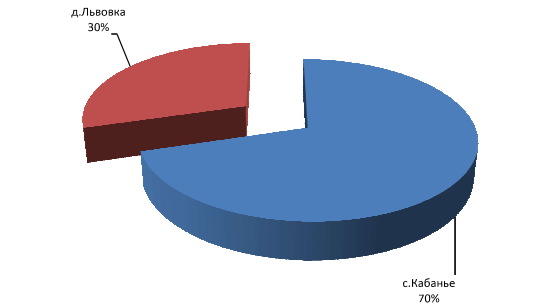 Рисунок 3.1 – Территориальный водный балансБлагоустройство жилой застройки для сельского поселения принято следующим:планируемая жилая застройка на конец расчетного срока (2030 год) оборудуется внутренними системами водоснабжения;планируемая и существующая жилая застройка в 100% объеме оборудуются приборами учета расхода воды;существующий сохраняемый мало- и средне этажный жилой фонд оборудуется ванными и местными водонагревателями;новое индивидуальное жилищное строительство оборудуется ванными и местными водонагревателями.В соответствии с СП 30.1333.2010 СНиП 2.04.01-85* «Внутренний водопровод и канализация зданий» нормы водопотребления приняты для:жилой застройки с водопроводом, канализацией, ванными и ЦГВ - 250 л/чел. в суткимало- и средне этажной застройки с водопроводом, канализацией и ванными с быстродействующими газовыми водонагревателями - 190л/чел. в сутки;мало- и средне этажной и индивидуальной застройки с водопроводом, канализацией, с ванными и водонагревателями - 160л/чел. в сутки;индивидуальной жилой застройки с водопроводом и канализацией без ванн - 95 л/чел. в сутки для населения с постоянным проживанием;жилой застройки без водопровода и канализации при круглогодичном проживании - 50 л/чел в сутки.Суточный коэффициент неравномерности принят 1,3 в соответствии с СП 31.13330.2012 СНиП 2.04.02-84* «Водоснабжение. Наружные сети и сооружения».Для планируемых объектов капитального строительства производственно-коммунального и коммунально-бытового обслуживания, рекреационного и общественно делового назначения приняты следующие нормы водопотребления:общественно-деловые учреждения - 12 л на одного работника;спортивно-рекреационные учреждения - 100 л на одного спортсмена;предприятия коммунально-бытового обслуживания - 12 л на одного работника;предприятия общественного питания -12 л на одно условное блюдо;дошкольные образовательные учреждения -75 л на одного ребенка;производственно-коммунальные объекты - 25 л на одного человека в смену.Расходы воды на наружное пожаротушение в населенных пунктах сельского поселенияпринимаются в соответствии с СП 31.13330.2012 СНиП 2.04.02-84* «Водоснабжение. Наружные сети и сооружения», исходя из численности населения и территории объектов.Расходы воды на наружное пожаротушение:-10 л/с в жилой зоне и на предприятиях местной промышленности (табл. № 5,7 СНиП 2.04.02 - 84);-1 х 2,5 л/с - на внутреннее пожаротушение жилых и общественных зданий объёмом от 5 до 10 тыс. м3 и административных зданий промышленных предприятий (табл. № 1 СНиП 2.04.02- 84).Расчетное количество одновременных пожаров в поселении - 1. Расход воды на внутреннее пожаротушение принимается из расчета 2 струи по 2,5 л/с. Продолжительность тушения пожара - 3 часа. Восстановление противопожарного запаса производится в течение 24 часов.Вода на пожаротушение хранится в водонапорных башнях и в пожарных водоемах.Для описания территориальной структуры потребления горячей, питьевой и технической воды данные не предоставлены.Сведения о фактических и планируемых потерях воды при ее транспортировке не предоставлены.Гарантирующей организацией централизованного водоснабжения в границах Кабаньевского сельского поселения является МУП «Водоснабжение»  Калачинского муниципального района Омской области.В таблицах 3.5 - 3.11 представлены объемы водопотребления на настоящее время и на расчетный период для всех населенных пунктов Кабаньевского сельского поселения с учетом неучтенных расходов.Суммарное водопотребление по Кабаньевскому сельскому поселению на настоящее время представлено в таблице 3.10.Суммарное водопотребление по Кабаньевскому сельскому поселению на расчетный период представлено в таблице 3.11.Расчетное потребление воды на территории Кабаньевского сельского поселении составит - 104,07 куб.м/сут.Таблица 3.5 - Объемы водопотребления с. Кабанье на 2021 г.Таблица 3.6 - Объемы водопотребления с. Кабанье на 2030 г.Таблица 3.7 - Объемы водопотребления д. Львовка на 2021 г.Таблица 3.8 - Объемы водопотребления д. Львовка на 2030 гТаблица 3.9 - Объемы водопотребления Кабаньевского сельского поселения на 2021 г.Таблица 3.10 - Объемы водопотребления Кабаньевского сельского поселения с учетом потерь на 2030 г.Таблица 3.11 - Сводные данные по водопотреблению Кабаньеского сельского поселения на 2030 г.3.4 Предложения по строительству, реконструкции и модернизации объектов централизованных систем водоснабженияПри обследовании Кабаньевского сельского поселения выявлены следующие проблемы:Длительная эксплуатация водозаборных скважин и коррозия обсадных труб ухудшают органолептические показатели качества воды.Действующие водозаборные установки не оборудованы очистными сооружениями по удалению бора, фтора и установками для профилактического обеззараживания воды в с. ЛьвовкаВодозаборные узлы требуют реконструкции, капитального ремонта, установки водосчетчиков и систем очистки воды в с. Львовка.Сети водоснабжения имеют очень большой износ в с. Львовка.Высокий износ технологического оборудования в с. Львовка.На основании прогнозных балансов потребления воды исходя из текущего объема потребления воды населением и его динамики с учетом перспективы развития и изменения состава и структуры застройки в 2030 году расчетная потребность сельского поселения в воде должна составить 104,07куб.м./сут. Производительность очистных сооружения должна составить не менее 110куб.м. /сут.3.4.1 Мероприятия по строительству инженерной инфраструктуры водоснабженияОбеспечение Кабаньевского сельского поселения водой будет осуществляться с использованием грунтовых вод от существующих реконструируемых ВЗУ.Общая потребность в воде на конец расчетного периода (2030 год) должна составить 104,07 куб.м/сут.Для обеспечения указанной потребности в воде с учетом 100% подключения всех потребителей в перспективных населенных пунктах к централизованной системе водоснабжения по перспективным населенным пунктам предлагаются мероприятия поэтапного освоения мощностей в соответствии с этапами жилищного строительства и освоения выделяемых площадок под застройку производственных, социально- культурных и рекреационных объектов.Село Кабанье:подключить часть существующей и первоочередной планируемой застройки к централизованным системам водоснабжения (2025 год);организовать I и II пояс зон санитарной охраны для всех действующих и планируемый: ВЗУ в соответствии с требованиями СанПиН 2.1.4.1110-02 «Зоны санитарной охраны источников водоснабжения и водопроводов хозяйственно-питьевого водоснабжения»;строительство установки водоподготовки (2021 год);Деревня Львовка:расширить сети водоснабжения на общую длину не менее 1000 метров по ул. Киевская, между пер. Солнечный и ул. Школьная, а также на юге деревни;заменить оборудование, выработавшее свой срок эксплуатации( 2025 год);замена сетей по мере амортизации( 2021-2030 года);построить резервуары чистой воды;строительство установки водоподготовки (2027 год).Выполнить детальный анализ текущего состояния в сфере водоснабжения каждого населенного пункта.Выполнить обустройство существующих и проектируемых колодцев: поправить срубы, закрыть колодцы крышками, сделать планировку грунта вокруг колодцев и подходы к ним.Необходимо обустроить зоны санитарной охраны водозаборов и водопроводных сооружений в соответствии с СанПиН 2.1.4.1110-02 на всех объектах, где их нет в настоящее время.Источником водоснабжения населенных  пунктов Кабаньевского сельского поселения на расчетный срок принимаются местные артезианские воды. На территории сельского поселения предусматривается 100%-ное обеспечение централизованным водоснабжением существующих и планируемых на данный период объектов капитального строительства. Водоснабжение населенных пунктов организуется от существующих, требующих реконструкции и планируемых водозаборных узлов (ВЗУ). Увеличение водопотребления поселения планируется за счет развития объектов хозяйственной деятельности и прироста населения.Запасы грунтовых вод в пределах сельского поселения по эксплуатируемому водоносному горизонту неизвестны, поэтому следует предусмотреть мероприятия по их оценке. На территории поселения сохраняется существующая и, в связи с освоением новых территорий, будет развиваться планируемая централизованная система водоснабжения.Подключение планируемых площадок нового строительства, располагаемых на территории или вблизи действующих систем водоснабжения, производится по техническим условиям владельцев водопроводных сооружений.Для улучшения органолептических свойств питьевой воды на всех водозаборных узлах следует предусмотреть водоподготовку в составе установок обезжелезивания и обеззараживания воды.Для снижения потерь воды, связанных с нерациональным ее использованием, у потребителей повсеместно устанавливаются счетчики учета расхода воды.Перспективы развития централизованной системы горячего водоснабжения в населенных пунктах сельского поселения отсутствуют.По состоянию на декабрь 2020 года строящиеся, реконструируемые и предлагаемые к выводу из эксплуатации объекты системы водоснабжения отсутствуют.В настоящее время системы диспетчеризации, телемеханизации и системы управления режимами водоснабжения на объектах организаций, осуществляющих водоснабжения отсутствуют. Развитие систем диспетчеризации и телемеханизации в поселении не предполагается.Границы планируемых зон размещения объектов централизованных систем холодного водоснабжения совпадают с границами населенных пунктов.Схема существующего и планируемого размещения объектов централизованных систем холодного водоснабжения приведена в приложении 1.4. СУЩЕСТВУЮЩЕЕ ПОЛОЖЕНИЕ В СФЕРЕ ВОДООТВЕДЕНИЯ4.1 Анализ структуры системы водоотведенияСуществующий жилой фонд в большинстве населенных пунктов не обеспечен внутренними системами  канализации. Система канализации отсутствует полностью.Населенные пункты поселения не имеют централизованного отвода бытовых и производственных сточных вод. Жители пользуются выгребами или надворными уборными, которые имеют недостаточную степень гидроизоляции, что приводит к загрязнению территории. Из выгребных ям производится транспортировка сточных вод ассенизаторными  машинами в КНС-2 г. Калачинска.Техническая возможность утилизации осадков сточных вод на очистных сооружениях отсутствует, так как очистные сооружения в Кабаньевском сельском поселении отсутствуют.Здания, строения и сооружения не оснащены приборами учета принимаемых сточных вод. Расчет ведется по нормативу.Информация о объеме водоотведения за последние 10 лет, безопасности и надежности объектов водоотведения не предоставлена.Выводы:Жители населенных пунктов поселения жилой и общественной застройки пользуется выгребными ямами.Отсутствуют сооружения биологической очистки жидких отходов во всех населенных пунктах Кабаньевского сельского поселения.4.2 Анализ существующих проблемОтсутствие систем сбора и очистки поверхностного стока в жилых и промышленных зонах сельского поселения способствует загрязнению существующих водных объектов, грунтовых вод и грунтов, а также подтоплению территории.5. ЭКОЛОГИЧЕСКИЕ АСПЕКТЫ МЕРОПРИЯТИЙ ПО СТРОИТЕЛЬСТВУ, РЕКОНСТРУКЦИИ И МОДЕРНИЗАЦИИ ОБЪЕКТОВ ЦЕНТРАЛИЗОВАННЫХ СИСТЕМ ВОДОСНАБЖЕНИЯ И ВОДООТВЕДЕНИЯВ соответствии с Водным кодексом Российской федерации в целях защиты водных объектов на территории поселения учитываются водоохранные зоны и прибрежные полосы шириной от 30 до 50 метров, в который допускается режим водопользования, исключающий загрязнение водных объектов.Для кардинального решения проблемы качества воды в условиях будущего необходим комплекс скоординированных мер, основной задачей которых является прекращение сброса сточных вод в реки и водоемы, то есть отделение хозяйственного звена круговорота воды от источников водных ресурсов.Проектом рекомендуются следующие мероприятия по улучшению качества подземныхвод:вынос источников загрязнения из водоохранных зон и зоны санитарной охраны водозабора;разработка и утверждение проекта водоохранных зон;разработка и утверждение проекта зон санитарной охраны источника хоз-питьевого водоснабжения;озеленение и благоустройство водоохранных зон.Требования к источниками нецентрализованного водоснабжения шахтные колодцы, каптажиСанПиН 2.1.4.1175-02 «Гигиенические требования к качеству воды нецентрализованного водоснабжения. Санитарная охрана источников. Санитарные правила и нормативы». СанПиН 2.1.4.1074-01 «Питьевая вода. Гигиенические требования к качеству воды централизованных систем питьевого водоснабжения. Контроль качества».Место расположения водозаборный сооружений следует выбирать на незагрязненном участке, удаленном не менее чем на 50 метров* выше по потоку грунтовых вод от существующих или возможных источников загрязнения: выгребных туалетов и ям, мест захоронения людей и животных, складов удобрений и ядохимикатов, предприятий местной промышленности, канализационных сооружений и др.В радиусе ближе 20 м от колодца (каптажа) не допускается мытье автомашин, водопой животных, стирка и полоскание белья, а также осуществление других видов деятельности, способствующих загрязнению воды.Водозаборные сооружения нецентрализованного водоснабжения не должны устраиваться на участках, затапливаемых паводковыми водами, в заболоченных местах, а также местах, подвергаемых оползным и другим видам деформации, а также ближе 30 метров от магистралей с интенсивным движением транспорта.Требования к устройству шахтных колодцевШахтные колодцы предназначены для получения подземных вод из первого от поверхности безнапорного водоносного пласта.Оголовок (надземная часть колодца) должен быть не менее чем на 0,7—03 м выше поверхности земли.Оголовок колодца должен иметь крышку или железобетонное перекрытие с люком, также закрываемое крышкой. Сверху оголовок прикрывают навесом или помещают и будку.По периметру оголовка колодца должен быть сделан «замок» из хорошо промятой и тщательно уплотненной глины или жирного суглинка глубиной 2 метра и шириной 1 метр, а также отмостка из камня, кирпича, бетона или асфальта радиусом не менее 2 метров с уклоним 0,1 метра от колодца в сторону кювета (лотка). Вокруг колодца должно быть ограждение, а около колодца устраивается скамья для ведер.Наиболее рациональным способом водозабора из колодцев (каптажей) является подъем воды с помощью насоса, в крайнем случае с помощью общественного ведра (бадьи). Не разрешается подъем воды из колодца (каптажа) ведрами, приносимыми населением, а также вычерпывание воды из общественной бадьи приносимыми из дома ковшами.Для утепления и защиты от замерзания водозаборных сооружений следует использовать чистую прессованную солому, сено, стружку или опилки, которые не должны попадать в колодец (каптаж). Не допускается использование стекловаты или других синтетических материалов, не включенных в «Перечень материалов, реагентов и малогабаритных очистных устройств, разрешенных Государственным комитетом санэпиднадзора РФ для применения в практике хозяйственно-питьевого водоснабжения».Для защиты от замерзания электрических насосов необходимо предусмотреть их обогрев.Чистка колодца (каптажа) должна производиться по первому требованию центра государственного санитарно-эпидемиологического надзора, но не реже одного раза в год с одновременным текущим ремонтом оборудования и крепления.После каждой чистки или ремонта должна производиться дезинфекция водозаборных сооружений хлорсодержащими реагентами и последующая их промывка с составлением акта.Для дезинфекции колодцев можно использовать любые подходящие для этой цели дезинфицирующие препараты, включенные в «Перечень отечественных и зарубежных дезинфицирующих средств, разрешенных к применению на территории РФ» (№ 0014-9Д от 29.07.93 г.). Чаще всего для этих целей используют хлорсодержащие препараты - хлорную известь или двутретьосновную соль гипохлорита кальция (ДТСГК).В случае, если при санитарном обследовании не удалось выявить или ликвидировать причину ухудшения качества воды или чистка, промывка и профилактическая дезинфекция колодца (каптажа) не привела к стойкому улучшению качества воды, вода в колодце (каптаже) должна постоянно обеззараживаться хлорсодержащими реагентами.Чистка, дезинфекция и промывка, водозаборных сооружений производится за счет средств местного бюджета или средств коллективных и частных владельцев в соответствии с их принадлежностью.Контроль за эффективностью обеззараживания воды в колодце (каптаже) проводится центром государственного санитарно-эпидемиологического надзора в установленные им сроки. Центры государственного санитарно-эпидемиологического надзора осуществляют плановый или выборочный контроль за качеством воды колодцев и каптажей общественного пользования, а также контроль по разовым заявкам от садово-огороднических товариществ или частных владельцев на хозяйственно-договорной основе.При износе оборудования (коррозия труб, заиливание фильтров, обрушение срубов и т.д.), резком уменьшении дебита или обмелении, неустранимом ухудшении качества воды, ставшей непригодной для питьевых и хозяйственных нужд, владелец водозаборных сооружений обязан их ликвидировать. После демонтажа наземного оборудования засыпка (тампонаж) колодца должна быть проведена чистым грунтом, желательно глиной с плотной утрамбовкой.Над ликвидированным колодцем с учетом усадки грунта должен возвышаться холмик земли высотой 0,2—0,3 м.Зоны санитарной охраны подземного источника водоснабженияДля водозаборов из скважин, шахтных колодцев и каптажей или от крайних водозаборных сооружений группового водозабора предусматривается создание 3-х поясов зон санитарной охраны:граница первого пояса ЗСО (зона строгого санитарного режима) принята радиусом 30 м (гл.10 СНиП 2.04.02-84) при использовании защищенных подземных вод и 50 м - при недостаточно защищенных подземных водах;границы второго пояса ЗСО определяются расчётом в ходе проведения оценочных работ, учитывающим время продвижения микробного загрязнения воды до водозабора, принимаемое от 100 до 400 сут, составляет минимум 100-150 м;границы третьего пояса ЗСО определяются расчётом, учитывая время продвижения химического загрязнения воды до водозабора, но не менее 25 лет.Для обеспечения доброкачественной водой соответствующей ГН 2.1.5.1315-03 и ГН 2.1.5.2280-07 предусмотреть очистку воды из скважин. На устья скважин установить сменные и многократно регенерируемые фильтры - картриджи. Фильтры изготавливаются из новых пленочно-тканевых материалов и предназначены для очистки артезианских и поверхностных вод. Фильтры устанавливаются на устье артезианской скважины и непосредственно у потребителей.На территории 1-го пояса ЗСО источников водоснабжения должны быть выполнены следующие мероприятия:в месте расположения подземного источника территория должна быть спланирована, ограждена и озеленена. Поверхностный сток отводится за пределы 1-го пояса;должны быть запрещены все виды строительства, за исключением реконструкции или расширения основных водопроводных сооружений;запрещается размещение жилых и общественных зданий;не допускается прокладка трубопроводов различного назначения, за исключением трубопроводов, обслуживающих водопроводные сооружения.На территории 2-го пояса ЗСО подземных источников надлежит:осуществлять регулирование отведения территорий для населённых пунктов, лечебно-профилактических и оздоровительных учреждений, промышленных и сельскохозяйственных объектов;благоустраивать промышленные, сельскохозяйственные и другие предприятия;населённые пункты и отдельные здания, предусматривать организованное водоснабжение, канализование, организацию отвода загрязнённых сточных вод и др.;производить только рубки ухода за лесом.Во втором поясе ЗСО запрещается:загрязнение территории нечистотами, навозом, промышленными отходами и др.;размещение складов горюче-смазочных материалов, ядохимикатов, минеральных удобрений и других объектов, которые могут вызвать химические загрязнения источников водоснабжения;размещение кладбищ, скотомогильников, полей ассенизации, фильтрации и прочее, навозохранилищ, силосных траншей, животноводческих и птицеводческих предприятий;применение удобрений и ядохимикатов.Зоны санитарной охраны принимаются в соответствии с требованиями СанПиН 2.1.4.1110-02 «Зоны санитарной охраны источников водоснабжения и водоводов питьевогоназначения».Граница 1-го пояса ЗСО ОСВ принимается на расстоянии:от стен запасных и регулирующих емкостей, фильтров и осветителей - 30 м;от водонапорной башни -10 м.от остальных помещений - не менее 15 м.Должно предусматриваться также:выявление, тампонаж или восстановление старых, бездействующих, неправильно эксплуатируемых артезианских скважин, шахтных колодцев;регулирование бурения новых скважин;выявление и ликвидация подземного складирования отходов и разработки недр земли.На территории третьего пояса ЗСО предусматриваются мероприятия, относящиеся ко 2-му поясу ЗСО:осуществлять регулирование отведения территорий для объектов ранее указанных;размещение складов с токсическими веществами и т.д.Определение границ второго и третьего поясов ЗСО подземных источников водоснабжения в данном проекте не производится.Мероприятия, которые необходимо предусмотреть в зонах охраны источников водоснабжения, и сметная стоимость их реализации выполняется отдельным проектом при разработке рабочих чертежей сооружений водоснабжения.Эти мероприятии и зоны санитарной охраны, должны быть выделены на местности (зона 1-го пояса) и соблюдаться для каждого конкретного источника водоснабжения в соответствии с СанПиН 2.1.4.1110-02 «Зоны санитарной охраны источников водоснабжения и водопроводов хозяйственно-питьевого назначения».Ширина санитарно-защитной полосы (СЗП) водоводов при прокладке с сухих грунтах принимается 10 м по обе стороны от крайних линий и 50 м - в мокрых грунтах. При прокладке водоводов по застроенной территории ширина санитарно-защитной полосы согласовывается с местным центром ГСЭН.В пределах СЗП водоводов должны отсутствовать источники загрязнения почвы и грунтовых вод: уборные, помойные ямы, навозохранилища, приемники мусора и др.Запрещается прокладка водоводов по территории свалок, полей ассенизации, полей фильтрации, земледельческих полей орошения, кладбищ, скотомогильников, а также по территории промышленных и сельскохозяйственных предприятий.Коридоры трасс водопровода увязаны с генеральным планом поселения и населенного пункта, должны быть согласованы в установленном порядке.6. ОЦЕНКА ОБЪЕМОВ КАПИТАЛЬНЫХ ВЛОЖЕНИЙ В СТРОИТЕЛЬСТВО, РЕКОНСТРУКЦИЮ И МОДЕРНИЗАЦИЮ ОБЪЕКТОВ ЦЕНТРАЛИЗОВАННЫХ СИСТЕМ ВОДОСНАБЖЕНИЯ И ВОДООТВЕДЕНИЯ6.1. Финансовые потребности для реализации программыВ соответствии с действующим законодательством в объем финансовых потребностей на реализацию мероприятий настоящей программы включается весь комплекс расходов, связанных с проведением мероприятий заложенных в схему. К таким расходам относятся:проектно-изыскательские работы;строительно-монтажные работы;работы по замене оборудования с улучшением технико-экономических характеристик;приобретение материалов и оборудования;пусконаладочные работы;расходы, не относимые на стоимость основных средств (аренда земли на срок строительства и т.п.);дополнительные налоговые платежи, возникающие от увеличения выручки в связи с реализацией программы.Таким образом, финансовые потребности включают в себя сметную стоимость реконструкции и строительства производственных объектов централизованных систем водоснабжения и водоотведения. Кроме того, финансовые потребности включают в себя добавочную стоимость, учитывающую инфляцию, налог на прибыль, необходимые суммы кредитов.Сметная стоимость в текущих ценах - это стоимость мероприятия в ценах того года, в котором планируется его проведение, и складывается из всех затрат на строительство с учётом всех вышеперечисленных составляющих.Сметная стоимость строительства и реконструкции объектов определена в ценах на 01.01.2021 года. За основу принимаются сметы по имеющейся проектно-сметной документации и сметы-аналоги мероприятий (объектов).В таблице 6.1 представлена информация по финансовым потребностям проведения мероприятий в разбивке погодам и видам деятельности.Таблица 6.1 - Информация о финансовых потребностях для проведения мероприятий6.2 Ожидаемые результаты при реализации мероприятий программыВ результате реализации настоящей программы:потребители будут обеспечены коммунальными услугами централизованного водоснабжения;будет достигнуто повышение надежности и качества предоставления коммунальныхуслуг;будет улучшена экологическая ситуация.Реализация программы направлена на увеличение мощности по водоснабжению  для обеспечения подключения строящихся и существующих объектов Кабаньевского сельского поселения в необходимых объемах и необходимой точке присоединения на период 2021 - 2030 г.г. согласно техническому заданию.6.3. Сводная потребность в инвестициях на реализацию мероприятий программыРеализация мероприятий программы предполагается не только за счет средств организации коммунального комплекса, полученных в виде платы за подключение, но и за счет средств внебюджетных источников (частные инвесторы, кредитные средства, личные средства граждан).Общая сумма инвестиций, учитываемая в плате за подключение на реализацию программы (без учета НДС) составит 36717,04 тыс.руб.Финансовые потребности посчитаны по укрупненным нормативам цен на строительство по сборнику: НЦС 81-02-14-2012 «Укрупненные нормативы цены строительства. Сети водопровода и канализации».7. ЦЕЛЕВЫЕ ПОКАЗА ТЕЛИ РАЗВИТИЯ ЦЕНТРАЛИЗОВАННЫХ СИСТЕМ ВОДОНАБЖЕНИЯ И ВОДООТВЕДЕНИЯВ соответствии с постановлением Правительства РФ от 05.09.2013 №782 «О схемах водоснабжения и водоотведения» (вместе с «Правилами разработки и утверждения схем водоснабжения и водоотведения», «Требованиями к содержанию схем водоснабжения и водоотведения») к целевым показателям развития централизованных систем водоотведения относятся:показатели надежности и бесперебойности водоснабжения;показатели качества обслуживания абонентов;показатели качества очистки сточных вод;показатели эффективности использования ресурсов при транспортировке сточных вод;соотношение цены реализации мероприятий инвестиционной программы и их эффективности - улучшение качества воды;иные показатели, установленные федеральным органом исполнительной власти, осуществляющим функции по выработке государственной политики и нормативно правовому регулированию в сфере жилищно-коммунального хозяйства.Горячее водоснабжение в населенных пунктах сельского поселения отсутствует.Качество воды по основным показателям не удовлетворяет требованиям СанПиН 2.1.4.1074-01 «Питьевая вода. Гигиенические требования к качеству воды централизованных систем питьевого водоснабжения. Контроль качества» из-за повышенного содержания железа, хлоридов, повышенной мутности.Таблица 7.1 - Целевые показатели развития централизованных систем водоснабжения и водоотведения7.1 Структура расчета тарифов себестоимости водоснабженияРазмер тарифа на подключение определяется как отношение финансовых потребностей, финансируемых за счет тарифов на подключение организации коммунального комплекса или иных источников к присоединяемой нагрузке. Основным исходным параметром расчета тарифа на подключение являются мероприятия комплексного развития систем водоснабжения и водоотведения Кабаньевского сельского поселения. Существующие показатели себестоимости представлены в таблицах 7.2 - 7.3. Детализация расходов на канализационные стоки не предоставлена.Таблица 7.2 - Укрупненные показателиТаблица 7.3 - Детализация расходов на водоснабжение7.2 Предварительный расчет тарифов на подключение к системам водоснабженияРазмер тарифа на подключение определяется как отношение финансовых потребностей, финансируемых за счет тарифов на подключение организации коммунального комплекса или иных источников к присоединяемой нагрузке. Основным исходным параметром расчета тарифа на подключение являются мероприятия комплексного развития систем водоснабжения  Кабаньевского  сельского поселения.Тариф на подключение строящихся (реконструируемых) объектов недвижимости к системе водоснабжения (Твподкл.) при увеличении пропускной способности водопроводных сетей или строительства новых рассчитывается по формуле:Твподкл.=ФПв/где: ФПв - финансовые потребности, направляемые на модернизацию, реконструкциюи строительство новых объектов, результатом которых является увеличение пропускной способности водопроводных сетей (рубли);	- планируемый объем дополнительной мощности в результате увеличения пропускной способности водопроводных сетей для подключения объектов к системе водоснабжения (куб.м/час).Таким образом, средневзвешенный тариф на подключение ориентировочно:к сетям водоснабжения составит:36717,04 /104,07   куб.м/сут / 24 часа = 14,61 тыс.руб/(куб.м/час)Плата за работы по присоединению внутриплощадочных или внутридомовых сетей построенного (реконструированного) объекта капитального строительства в точке подключения к сетям инженерно-технического обеспечения (водоснабжения ) в состав платы за подключение не включается. Указанные работы могут осуществляться на основании отдельного договора, заключаемого организацией коммунального комплекса и обратившимися к ней лицами, либо в договоре о подключении должно быть определено, на какую из сторон возлагается обязанность по их выполнению.8. ПЕРЕЧЕНЬ ВЫЯВЛЕННЫХ БЕСХОЗНЫХ ОБЪЕКТОВ ЦЕНТРАЛИЗОВАННЫХ СИСТЕМ ВОДОСНАБЖЕНИЯ И ВОДООТВЕДЕНИЯ И ПЕРЕЧЕНЬ ОРГАНИЗАЦИЙ, УПОЛНОМОЧЕННЫХ НА ИХ ЭКСПЛУАТАЦИЮНа территории Кабаньевского сельского поселения бесхозных объектов систем водоснабжения и водоотведения не выявлено.Приложение 1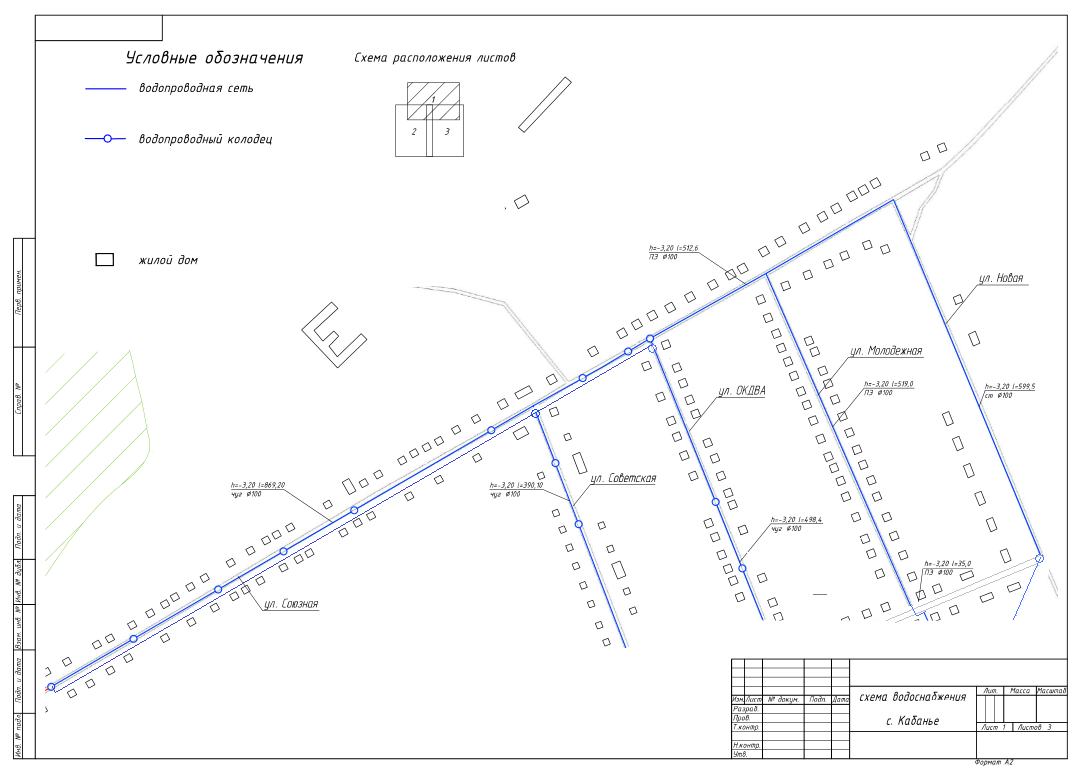 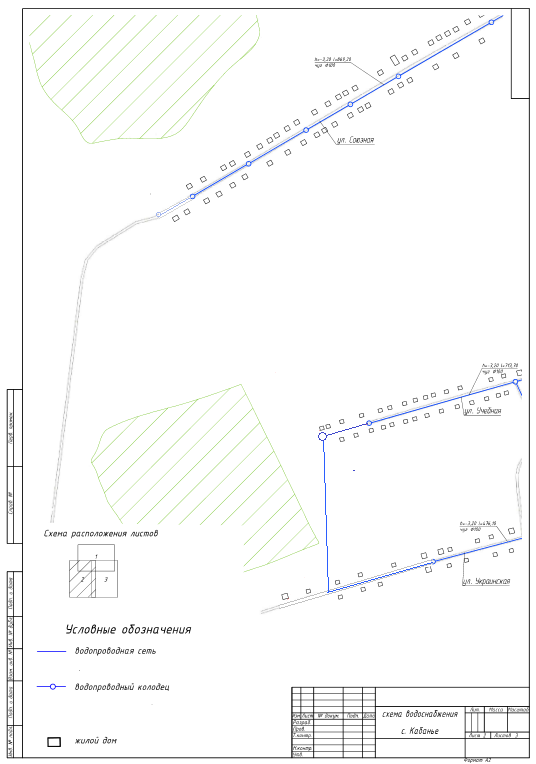 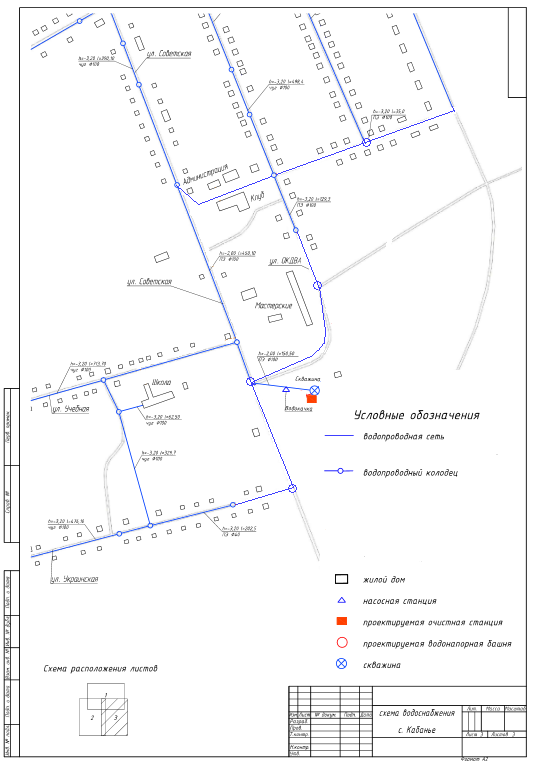 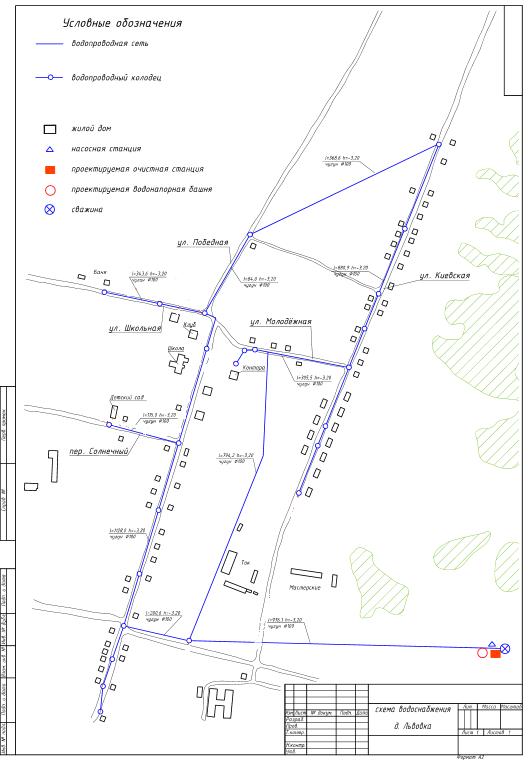 СистемаводоснабженияКонструкцияСтепеньразвитостиТипОбеспечиваемыефункцииНазначениеНаселенный пунктКонструкцияСтепеньразвитостиТипОбеспечиваемыефункцииНазначениес. КабаньеКольцевая с тупиковыми веткамиРазвитаяЦентрализованная объединеннаяХозяйственные, производственные, тушение пожаров, полив приусадебных участковХозяйственно-питьевое,противопожарноед. ЛьвовкаКольцевая с тупиковыми веткамиРазвитаяЦентрализованная объединеннаяХозяйственные, производственные, тушение пожаров, полив приусадебных участковТехническое,противопожарное№п/пНаименованиеобъектаГодПротяженность, п.мДу, ммМатериалКолодец, штТип прокладкиПож. гидрантФактический % износас. Кабаньес. Кабаньес. Кабаньес. Кабаньес. Кабаньес. Кабаньес. Кабаньес. Кабаньес. Кабаньес. Кабанье1Водопроводнаясеть20218214110Полиэтилен25подземная252д. Львовкад. Львовкад. Львовкад. Львовкад. Львовкад. Львовкад. Львовкад. Львовкад. Львовкад. Львовка2Водопроводнаясеть19765620,5100Чугун28подземная-67НаименованиеТипМесторасположениеГод ввода в эксплуатациюТехническое состояниес. Кабаньес. Кабаньес. Кабаньес. Кабаньес. КабаньеВодозабор(скважина, насоснаястанция)модуль200 м юго- восточнее от МТМ2018Площадь - 126,5 м2 износ - 60%д. Львовкад. Львовкад. Львовкад. Львовкад. ЛьвовкаВодозабор (скважина насосная станция) (не используется)дерево500 на запад от зерно тока1972Площадь - 74,0 м2 износ - 85%№ пп.Объект праваСубъект права1Водопроводные сети, протяженностью 8214 п.м, инвентарный номер 60000040, расположены по адресу: Омская область, Калачинский р-н, с. КабаньеКомитет по управлению муниципальным имуществом Калачинского района Омской области2Водопроводные сети, протяженностью 5620,5п.м, инвентарный номер 60000041, расположены по адресу: Омская область, Калачинский р-н, д. ЛьвовкаКомитет по управлению муниципальным имуществом Калачинского района Омской области3Сооружение (водозабор, скважина), глубиной 18 м, общей площадью 74,2 кв.м, инвентарный номер 160000107 литер: ГГ1, расположенное по адресу: д.Львовка, 500 м на запад от зернотокаКомитет по управлению муниципальным имуществом Калачинского района Омской области4Сооружение (водозабор, скважина), глубиной 1200 м, инвентарный номер 160000092 литер: Г, расположенное по адресу: с. Кабанье, 200 м на юго-восток от зернотокаКомитет по управлению муниципальным имуществом Калачинского района Омской области№п/пНаселенный пункт2016 г.2021 г.2026 г.2030 г.1с. Кабанье6316556857052д. Львовка218228243263Итого849883928968Потребители водыЕд. измНорма расхода воды на единицу, л/сут.Кол-во потребителейРасход водопотребления, м3/сутГодовой расход, тыс м31 Хозяйственно-питьевое водоснабжение1 Хозяйственно-питьевое водоснабжение1 Хозяйственно-питьевое водоснабжение1 Хозяйственно-питьевое водоснабжение1 Хозяйственно-питьевое водоснабжение1 Хозяйственно-питьевое водоснабжение- дома с водопроводом и канализацией без горячего водоснабжения1 житель130000- то же с горячим водоснабжением1 житель180000- дома с водопроводом без канализации и горячего водоснабжения1 житель80000- с водопользованием из личных колодцев1 житель3063118,936,91Итого63118,936,912 Животноводческий сектор: а) общественный скот2 Животноводческий сектор: а) общественный скот2 Животноводческий сектор: а) общественный скот2 Животноводческий сектор: а) общественный скот2 Животноводческий сектор: а) общественный скот2 Животноводческий сектор: а) общественный скот- коровы1 голова2000- молодняк КРС до 2 лет1 голова30000- свиньи на откорме1 голова15000- овцы, козы1 голова10000- лошади рабочие1 голова60000- куры1 голова1000- утки, гуси1 голова2000Итого000б) личный скотб) личный скотб) личный скотб) личный скотб) личный скотб) личный скот- коровы1 голова5528015,45,62- молодняк КРС до 2 лет1 голова29,72276,74192,46- свиньи на откорме1 голова153585,371,96- овцы, козы1 голова57113,5551,30- лошади рабочие1 голова60311,860,68- куры1 голова0,33530521,020,37- утки, гуси1 голова218563,711,35Итого651537,6613,75Итого 2651537,6613,753 Производственный сектор3 Производственный сектор3 Производственный сектор3 Производственный сектор3 Производственный сектор3 Производственный сектор- мастерские1 маст.15000000,0- гараж1 гар.15000000,0Мойка машин в гараже с водопроводом:00- машина грузовая1 маш.500000- машина легковая1 маш.300000При отсутствии водопровода1 маш.60804,82- котельная:0а) промывка фильтров1 пром.по техпаспорту00б) работающий персонал1 раб.15000Итого804,824. Административные здания1 раб.1590,140,05Итого90,140,055. Культурно-бытовой сектор:5. Культурно-бытовой сектор:5. Культурно-бытовой сектор:5. Культурно-бытовой сектор:5. Культурно-бытовой сектор:5. Культурно-бытовой сектор:- школа общеобразовательная1 учащ.10590,590,22- школа-интернат, дет/сад1 место7000,000,00- больница-стационар1 койка20000,000,00- поликлиника1 посещ.1700,000,00- клуб1 место8,600,000,00- столовая1 блюдо1600,000,00- магазин продовольственный1 прод.250123,001,10- баня1 посет.18000,000,00- пионерский лагерь1 место13000,000,00Итого713,591,316. Полив зеленых насаждений60000Итого00,000,00Все итого23,77Неучтенные расходы 10-15%2,97ВСЕГО65,1226,74Потребители водыЕд. изм.Кол-во потребителейРасход водопотребления, м3/сут.Годовой расход, тыс. м31. Хозяйственно-питьевое водоснабжение1 житель70521,147,722. Животноводческий сектор1 голова742742,9315,673. Производственный сектор915,472,004. Административные здания1 раб.100,150,065. Культурно-бытовой сектор814,091,496. Полив зеленых насаждений00,000,00Всего73,8026,94Потребители водыЕд. изм.Норма расхода воды на единицу, л/сут.Кол-во потребителейРасход водопотребления, м3/сут.Годовой расход, тыс. м31 Хозяйственно-питьевое водоснабжение1 Хозяйственно-питьевое водоснабжение1 Хозяйственно-питьевое водоснабжение1 Хозяйственно-питьевое водоснабжение1 Хозяйственно-питьевое водоснабжение1 Хозяйственно-питьевое водоснабжение- дома с водопроводом и канализацией без горячего водоснабжения1 житель130000- то же с горячим водоснабжением1 житель180000- дома с водопроводом без канализации и горячего водоснабжения1 житель80000- с водопользованием из частных колодцев1 житель302186,542,39Итого2186,542,392 Животноводческий сектор: а) общественный скот2 Животноводческий сектор: а) общественный скот2 Животноводческий сектор: а) общественный скот2 Животноводческий сектор: а) общественный скот2 Животноводческий сектор: а) общественный скот2 Животноводческий сектор: а) общественный скот- коровы1 голова100000- молодняк КРС до 2 лет1 голова30000- свиньи на откорме1 голова15000- овцы, козы1 голова10000- лошади рабочие1 голова60000- куры1 голова1000- утки, гуси1 голова2000Итого000б) личный скотб) личный скотб) личный скотб) личный скотб) личный скотб) личный скот- коровы1 голова55804,41,61- молодняк КРС до 2 лет1 голова29,71474,36591,6- свиньи на откорме1 голова152443,661,34- овцы, козы1 голова54882,440,89- лошади рабочие1 голова60221,320,48- куры1 голова0,33514200,47570,17- утки,гуси1 голова29571,9140,70Итого335818,586,78Итого 2335818,586,783 Производственный сектор3 Производственный сектор3 Производственный сектор3 Производственный сектор3 Производственный сектор3 Производственный сектор- мастерские1 маст.15000000- гараж1 гар.15000000Мойка машин в гараже с водопроводом:00- машина грузовая1 маш.500000,00- машина легковая1 маш.300000,00При отсутствии водопровода1 маш.60301,80,657- котельная:00а) промывка фильтров1 пром.по техпаспорту00б) работающий персонал1 раб.15000,00Итого301,80,6574. Административные здания1 раб.1500,000,00Итого00,000,005. Культурно-бытовой сектор:5. Культурно-бытовой сектор:5. Культурно-бытовой сектор:5. Культурно-бытовой сектор:5. Культурно-бытовой сектор:5. Культурно-бытовой сектор:- школа общеобразовательная1 учащ.10230,230,08- школа-интернат, дет/сад1 место7000,000,00- больница-стационар1 койка20000,000,00- поликлиника1 посещ.1700,000,00- клуб1 место8,600,000,00- столовая1 блюдо1600,000,00- магазин продовольственный1 прод.25010,250,09- баня1 посет.18000,000,00- пионерский лагерь1 место13000,000,00Итого240,480,186. Полив зеленых насаждений60000Итого00,000,00Все итого10,00Неучтенные расходы 10-15%1,25ВСЕГО27,4011,25Потребители водыЕд. изм.Кол-во потребителейРасход водопотребления, м3/сутГодовой расход, тыс м31. Хозяйственно-питьевое водоснабжение1 житель2657,952,902. Животноводческий сектор1 голова359319,887,253. Производственный сектор321,930,704. Административные здания1 раб.00,000,005. Культурно-бытовой сектор260,510,196. Полив зеленык насаждений00,000,00Всего30,2711,05Потребители водыЕд. изм.Норма расхода воды на единицу, л/сутКол-во потребителейРасход водопотребления, м3/сут.Годовой расход, тыс. м31 Хозяйственно-питьевое водоснабжение1 Хозяйственно-питьевое водоснабжение1 Хозяйственно-питьевое водоснабжение1 Хозяйственно-питьевое водоснабжение1 Хозяйственно-питьевое водоснабжение1 Хозяйственно-питьевое водоснабжение-дома с водопроводом и канализацией без горячего водоснабжения1 житель13000,000,00- то же с горячим водоснабжением1 житель18000,000,00- дома с водопроводом без канализации и горячего водоснабжения1 житель8000,000,00- с водопользованием из водозаборных колонок1 житель3084925,479,30Итого84925,479,302 Животноводческий сектор: а) общественный скот2 Животноводческий сектор: а) общественный скот2 Животноводческий сектор: а) общественный скот2 Животноводческий сектор: а) общественный скот2 Животноводческий сектор: а) общественный скот2 Животноводческий сектор: а) общественный скот- коровы1 голова100000- молодняк КРС до 2 лет1 голова30000- свиньи на откорме1 голова15000- овцы, козы1 голова10000- лошади рабочие1 голова60000- куры1 голова1000- утки,гуси1 голова2000Итого000б) личный скотб) личный скотб) личный скотб) личный скотб) личный скотб) личный скот- коровы1 голова5536019,807,23- молодняк КРС до 2 лет1 голова29,737411,114,05- свиньи на откорме1 голова156029,033,30- овцы, козы1 голова511996,002,19- лошади рабочие1 голова60533,181,16- куры1 голова0,33544721,500,55- утки,гуси1 голова228135,632,05Итого987356,2420,53Итого 2987356,2420,533 Производственный сектор3 Производственный сектор3 Производственный сектор3 Производственный сектор3 Производственный сектор3 Производственный сектор- мастерские1 маст.1500000,000,00- гараж1 гар.1500000,000,00Мойка машин в гараже с водопроводом:00,000,00- машина грузовая1 маш.50000,000,00- машина легковая1 маш.30000,000,00При отсутствии водопровода1 маш.601106,602,41- котельная:00,000,00а) промывка фильтров1 пром.по техпаспорту00,000,00б) работающий персонал1 раб.1500,000,00Итого1106,602,414. Административные здания1 раб.1590,140,05Итого90,140,055. Культурно-бытовой сектор:5. Культурно-бытовой сектор:5. Культурно-бытовой сектор:5. Культурно-бытовой сектор:5. Культурно-бытовой сектор:5. Культурно-бытовой сектор:- школа общеобразовательная1 учащ.10820,820,30- школа-интернат, дет/сад1 место7000,000,00- больница-стационар1 койка20000,000,00- поликлиника1 посещ.1700,000,00- клуб1 место8,600,000,00- столовая1 блюдо1600,000,00- магазин продовольст-1 прод.250133,251,19венный- баня1 посет.18000,000,00- пионерский лагерь1 место13000,000,00Итого954,071,496. Полив зеленых насаждений6000,000,00Итого00,000,00Все итого33,77Неучтенные расходы 10-15%4,22ВСЕГО92,5137,99Потребители водыЕд. изм.Кол-во потребителейРасход водопотребления, м3/сут..Годовой расход, тыс. м31 Хозяйственно-питьевое водоснабжение1 житель97029,1010,622 Животноводческий сектор1 голова1102062,8122,933 Производственный сектор1237,402,704. Административные здания1 раб.100,150,065. Культурно-бытовой сектор1074,611,686. Полив зеленых насаждений000Всего104,0737,98№п.п.Населённый пунктРасчетный срок-2025 г.Расчетный срок-2025 г.Расчетный срок-2025 г.№п.п.Населённый пунктКоличество потребителейСреднесуточный расход, м3/сут.Годовой расход, тыс м31с. Кабанье70521,147,722д. Львовка2657,952,90Всего по сельскому поселению97029,1010,62ГодРасходы на мероприятия, тыс.руб. (без НДС)Расходы на мероприятия, тыс.руб. (без НДС)ГодВодоснабжениеИтого2020-202515801,7115801,712025-203020915,3320915,3336717,04№ПоказательПоказательЕдиницаизмеренияЦелевые показателиЦелевые показателиЦелевые показателиЦелевые показателиЦелевые показателиЦелевые показатели№ПоказательПоказательЕдиницаизмерения2026202720272028202920301Показатели надежности и бесперебойности сетей водоснабжения и водоотведенияПоказатели надежности и бесперебойности сетей водоснабжения и водоотведенияПоказатели надежности и бесперебойности сетей водоснабжения и водоотведенияПоказатели надежности и бесперебойности сетей водоснабжения и водоотведенияПоказатели надежности и бесперебойности сетей водоснабжения и водоотведенияПоказатели надежности и бесперебойности сетей водоснабжения и водоотведенияПоказатели надежности и бесперебойности сетей водоснабжения и водоотведенияПоказатели надежности и бесперебойности сетей водоснабжения и водоотведенияПоказатели надежности и бесперебойности сетей водоснабжения и водоотведения1.1Удельное количество засоров на сетях водоснабженияУдельное количество засоров на сетях водоснабженияед./км0000001.2Удельный вес сетей водоснабжения, нуждающихся в заменеУдельный вес сетей водоснабжения, нуждающихся в замене%0000002Показатель качества обслуживания абонентовПоказатель качества обслуживания абонентовПоказатель качества обслуживания абонентовПоказатель качества обслуживания абонентовПоказатель качества обслуживания абонентовПоказатель качества обслуживания абонентовПоказатель качества обслуживания абонентовПоказатель качества обслуживания абонентовПоказатель качества обслуживания абонентов2.1Доля заявок на подключения к сетям водоснабжения, исполненная по итогам годаДоля заявок на подключения к сетям водоснабжения, исполненная по итогам года%5075758090953Показатель эффективности использования ресурсовПоказатель эффективности использования ресурсовПоказатель эффективности использования ресурсовПоказатель эффективности использования ресурсовПоказатель эффективности использования ресурсовПоказатель эффективности использования ресурсовПоказатель эффективности использования ресурсовПоказатель эффективности использования ресурсовПоказатель эффективности использования ресурсов3.1Удельный расход электрической энергии при транспортировке воды3кВт-’час/м3кВт-’час/м0,490,490,490,50,50,54Соотношение цены реализации мероприятий и их эффективностиВодоснабжениеВодоснабжениеВодоснабжениеВодоснабжение1,2561,2561,2561,256Затраты по подъему сырой водыЗатраты по очистке воды на очистных сооруженияхЗатраты по транспортировке воды по магистральным водопроводным сетямЗатратынатранспортировку воды по распределительным водопроводным сетямЗатраты на покупку воды у сторонних организацийПрочиезатратыПримечание67,6%--29,4%-3,0%-№п/пПоказательЗатраты, тыс. руб.1Подъем воды - всего929,11.1в т.ч. электроэнергия94,91.2Амортизация (аренда)131.3ремонт и техническое обслуживание или резерв178,8расходов на оплату всех видов ремонта-1.3.1в т.ч. капитальный ремонт или резерв расходов на-оплату капитального ремонта-1.4затраты на оплату труда374,81.5отчисления на социальные нужды112,71.6цеховые расходы-2Очистка воды - всего-2.1в т.ч. электроэнергия-2.2материалы-2.3амортизация-2.4ремонт и техническое обслуживание или резерв-расходов на оплату всех видов ремонта-2.4.1в т.ч. капитальный ремонт или резерв расходов на-оплату капитального ремонта-2.5затраты на оплату труда-2.6отчисления на социальные нужды-2.7цеховые расходы-3Оплата воды, полученной со стороны-4Транспортирование воды - всего-4.1в т.ч. электроэнергия-4.2Амортизация (аренда)-4.3ремонт и техническое обслуживание или резерв-расходов на оплату всех видов ремонта-4.3.1в т.ч. капитальный ремонт или резерв расходов на-оплату капитального ремонта-4.4затраты на оплату труда-4.5отчисления на социальные нужды-4.6цеховые расходы-5Проведение аварийно-восстановительных работ-6Содержание и обслуживание внутридомовых сетей-7Ремонтный фонд-8ИТОГО расходов по эксплуатации929,1Себестоимость 1 куб.м. отпущенной воды, руб.82,31